ТЕОРЕМА О ПРЯМОЙ, ПЕРПЕНДИКУЛЯРНОЙ К ПЛОСКОСТИ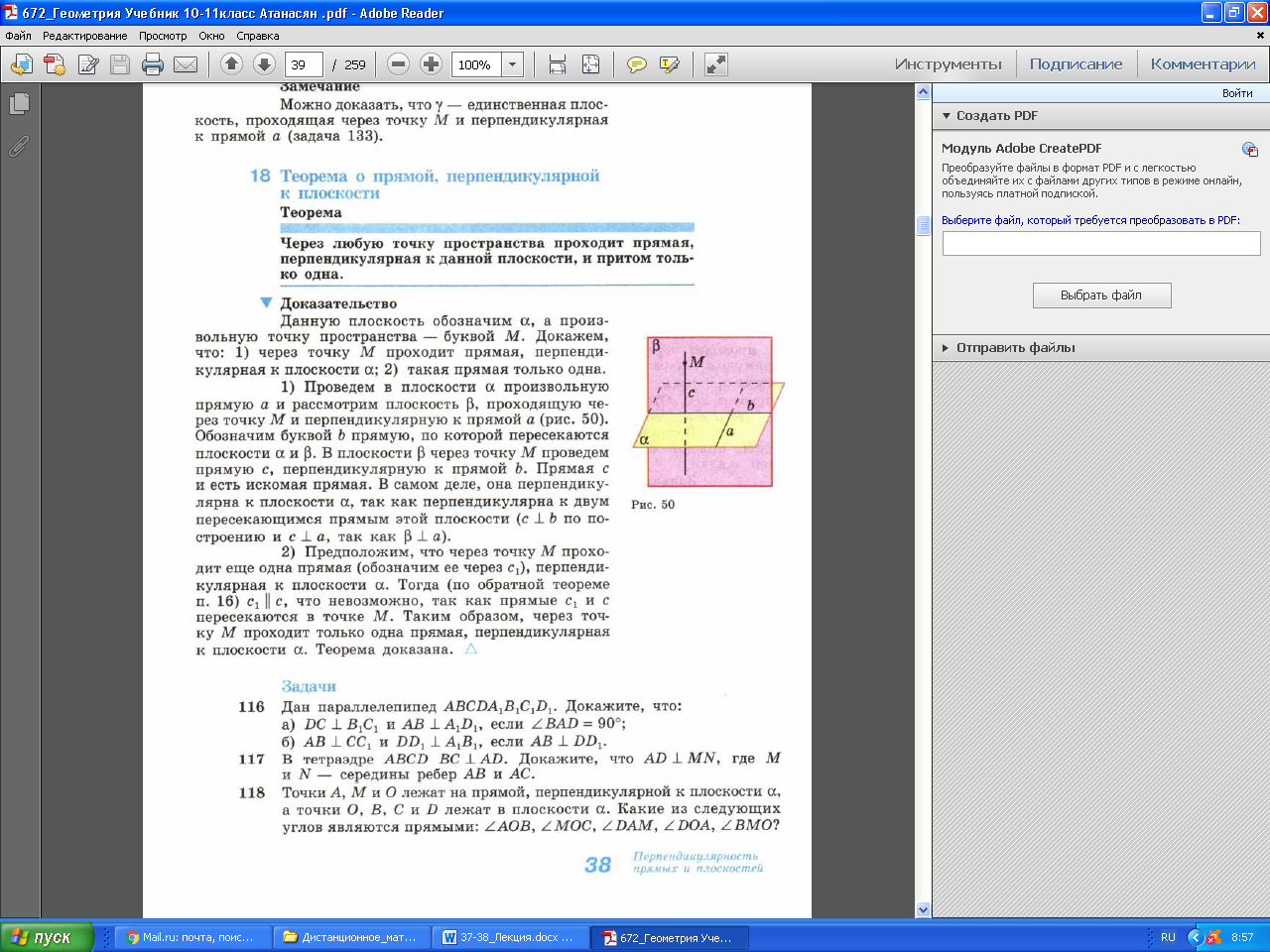 РЕШЕНИЕ ЗАДАЧПример 1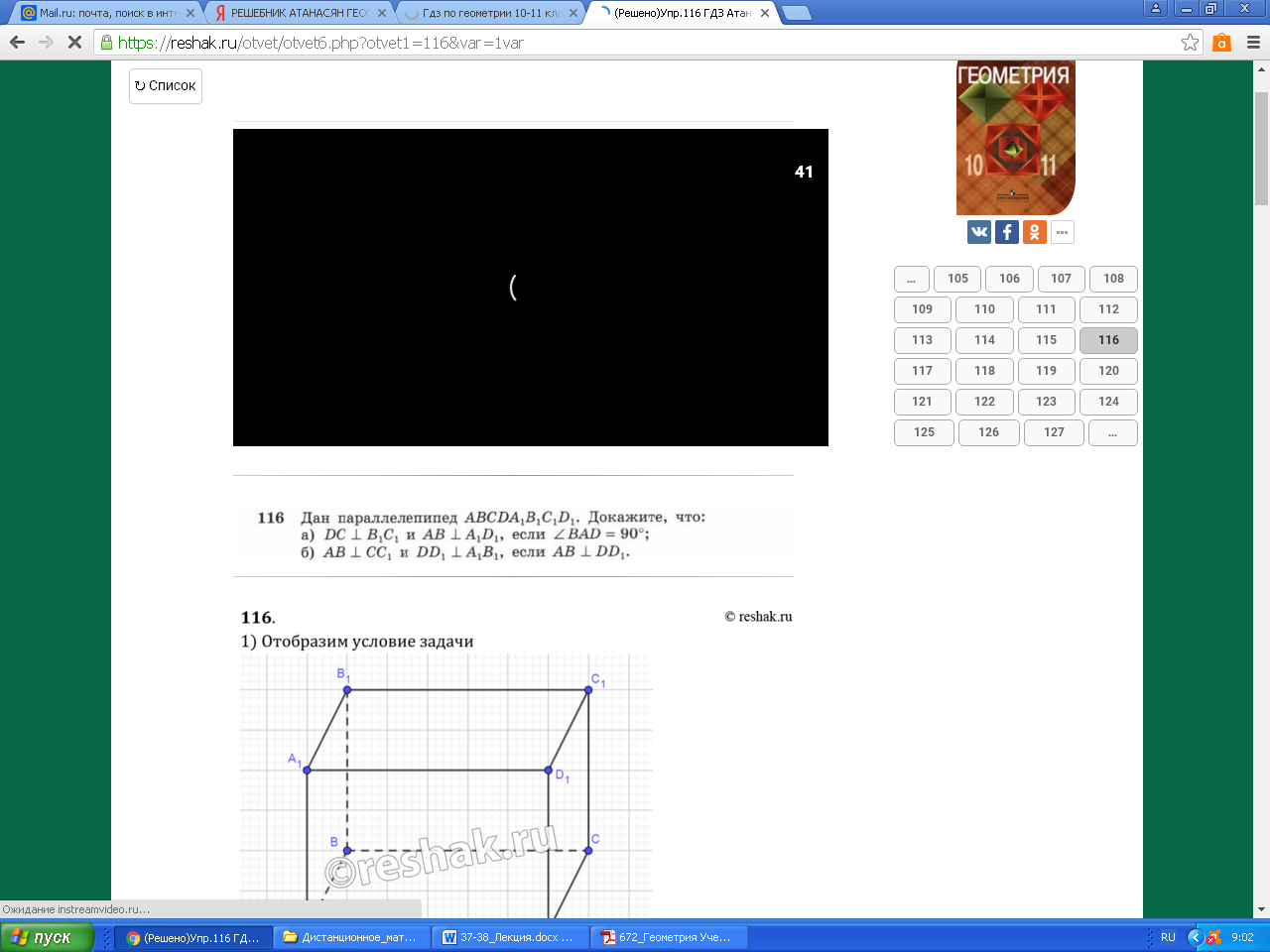 Рисунок: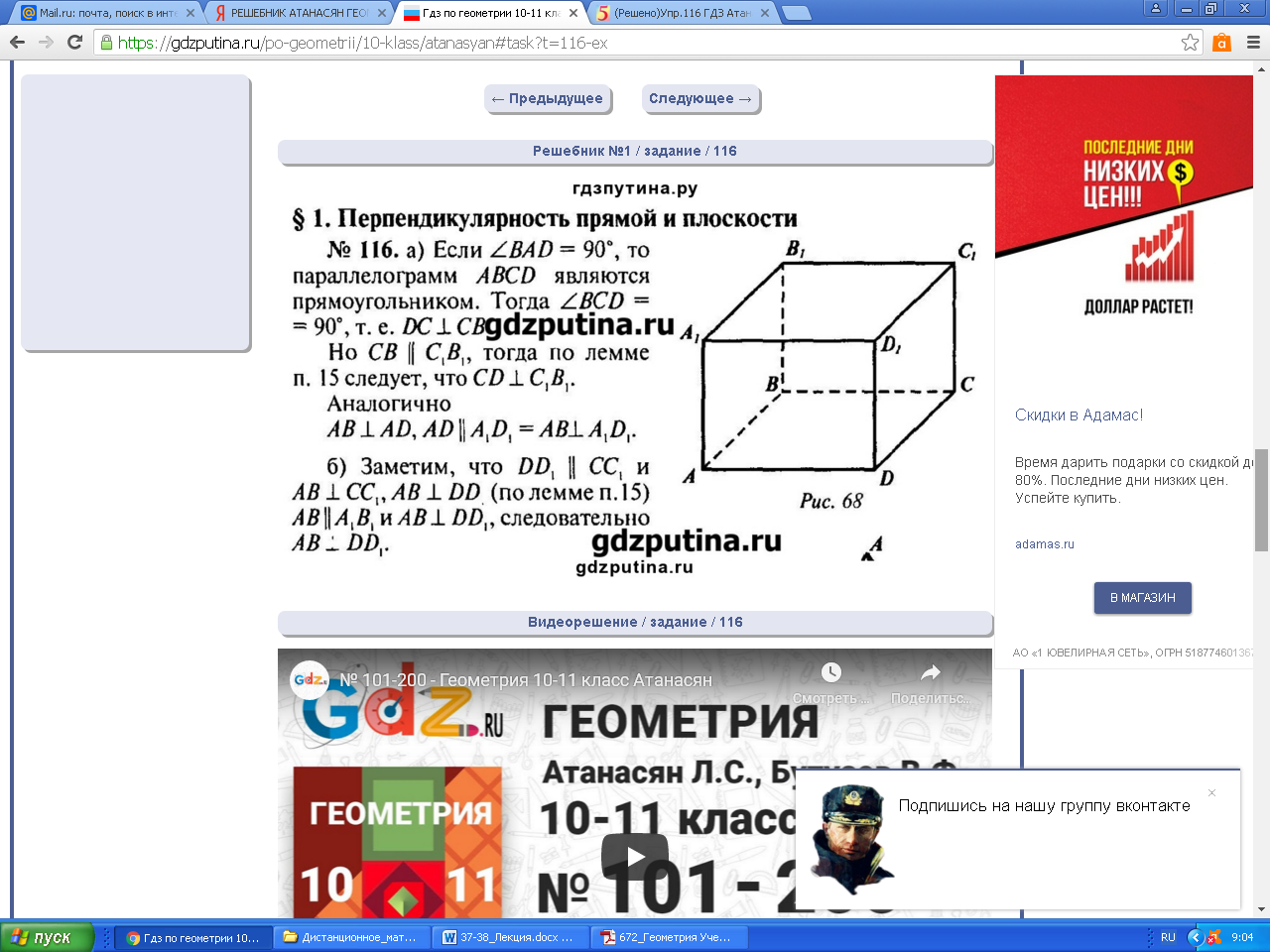 Условие задачи и решение: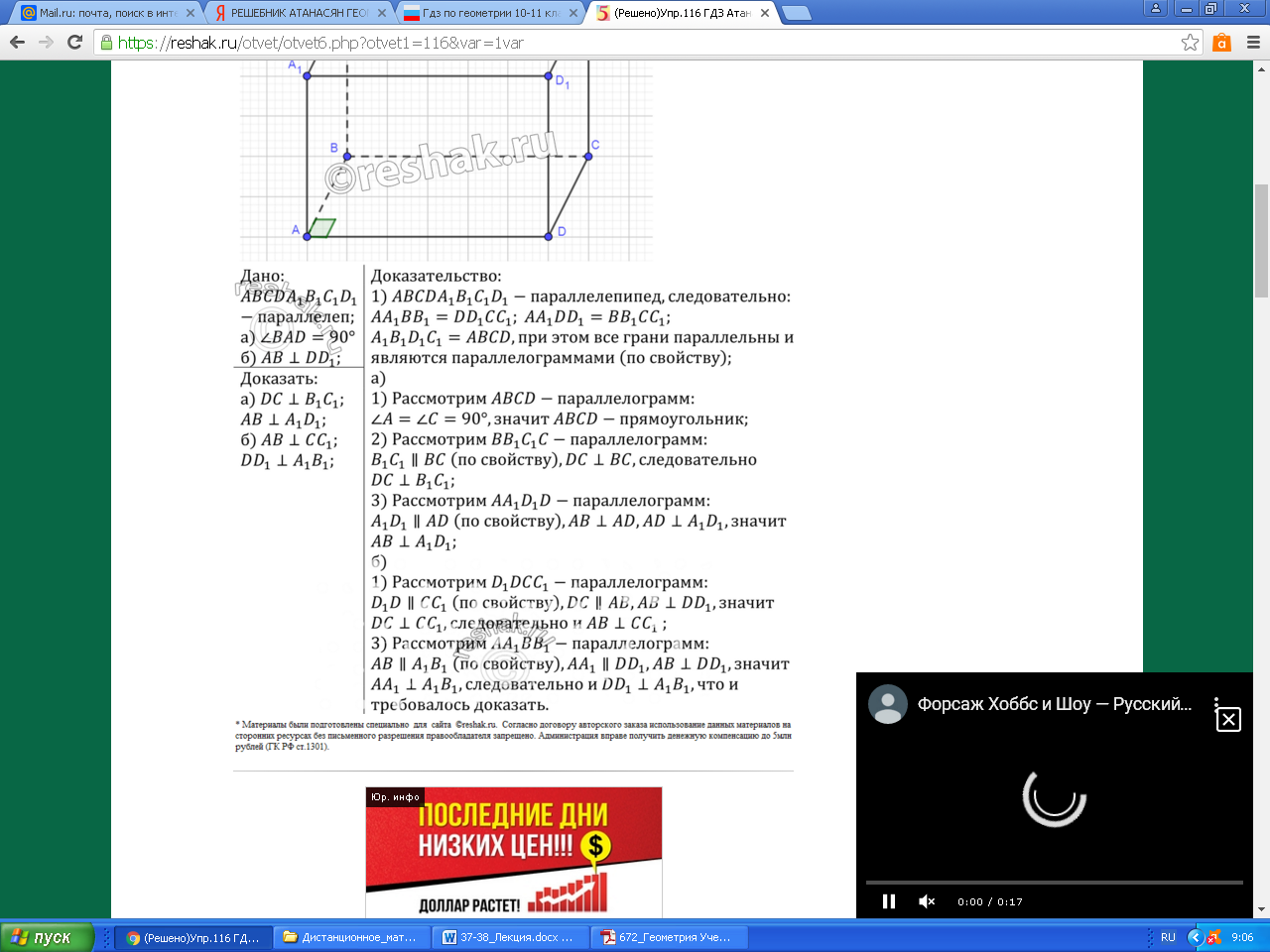 Пример 2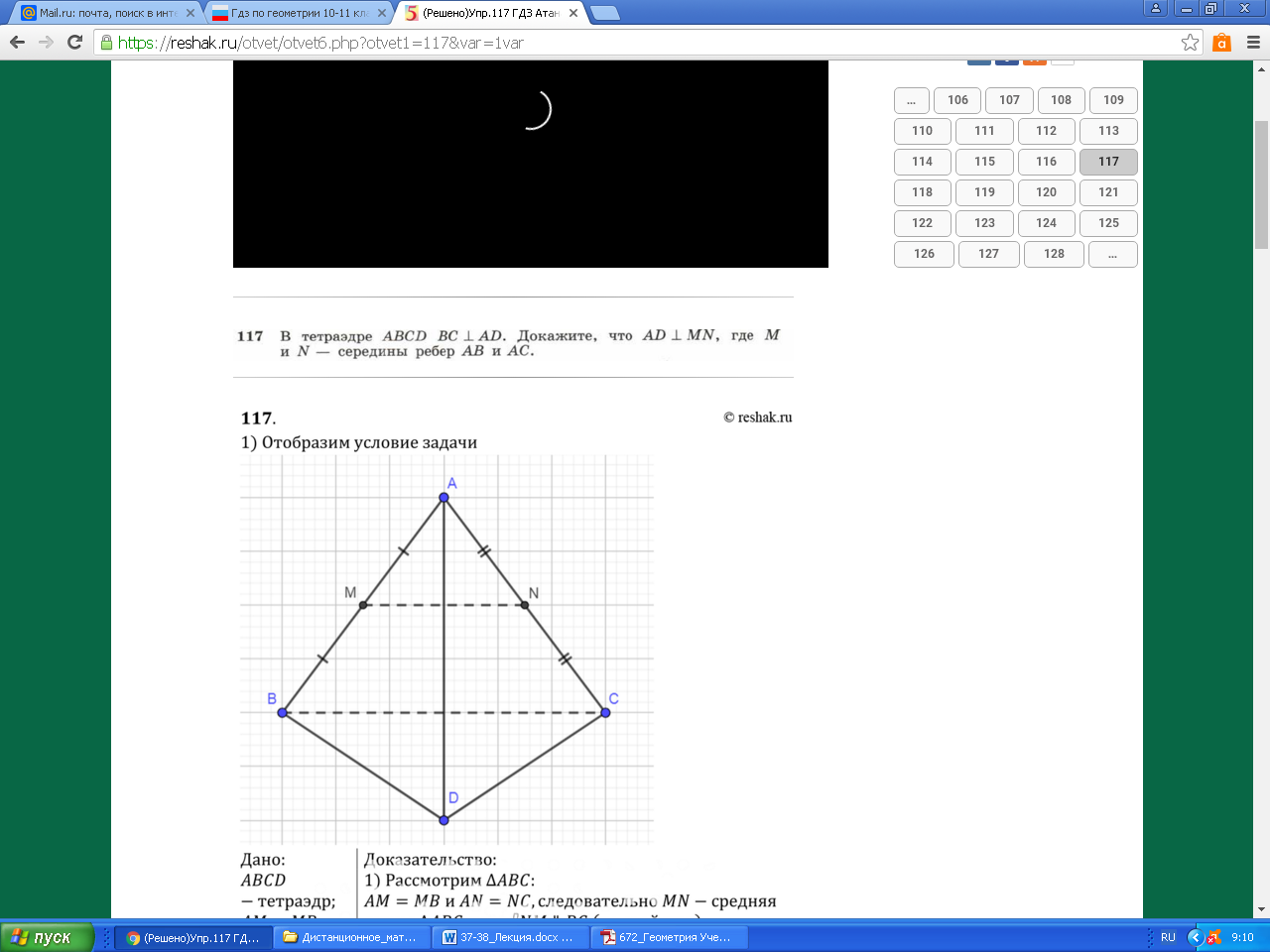 Рисунок: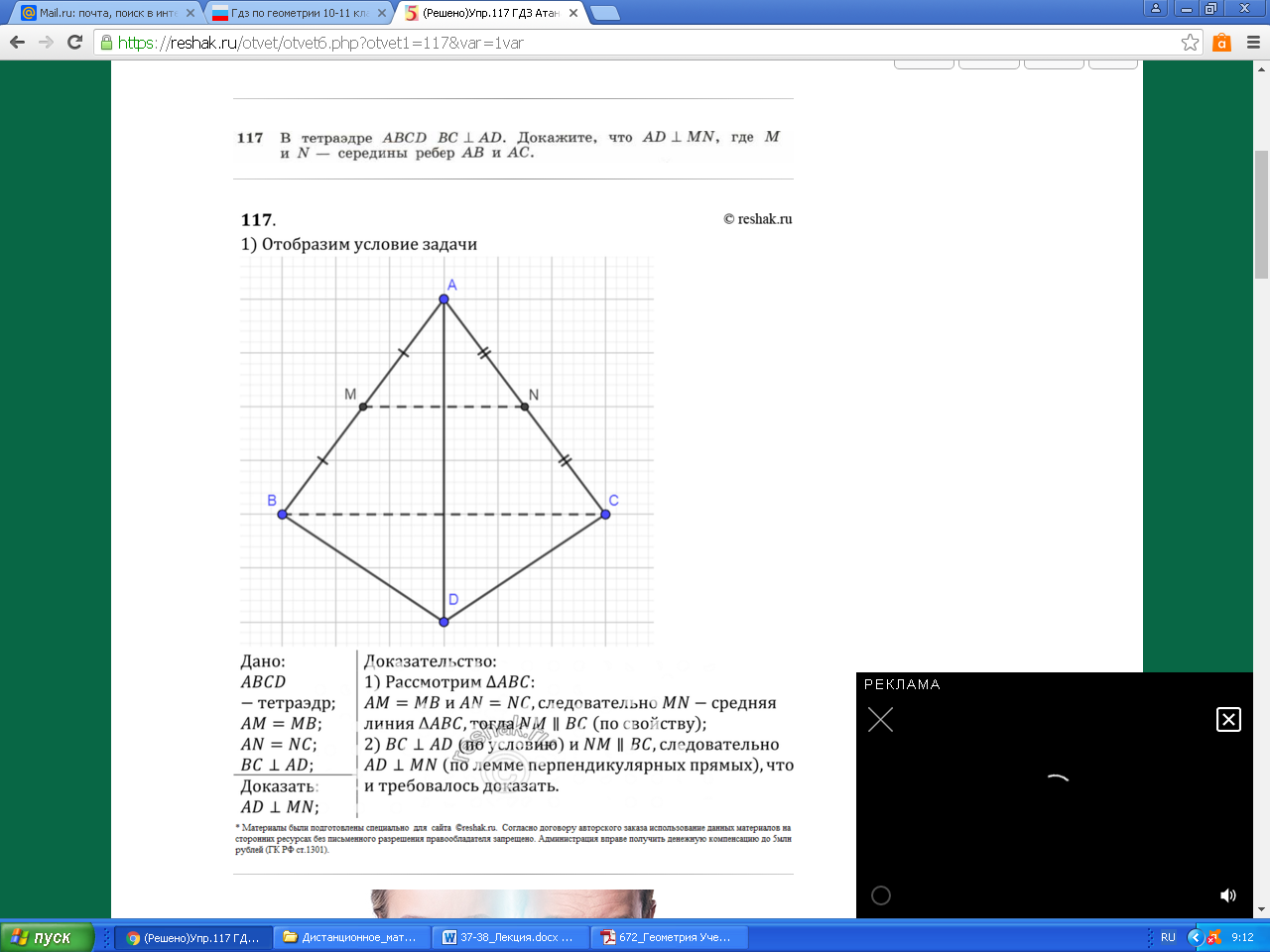 Условие задачи и решение: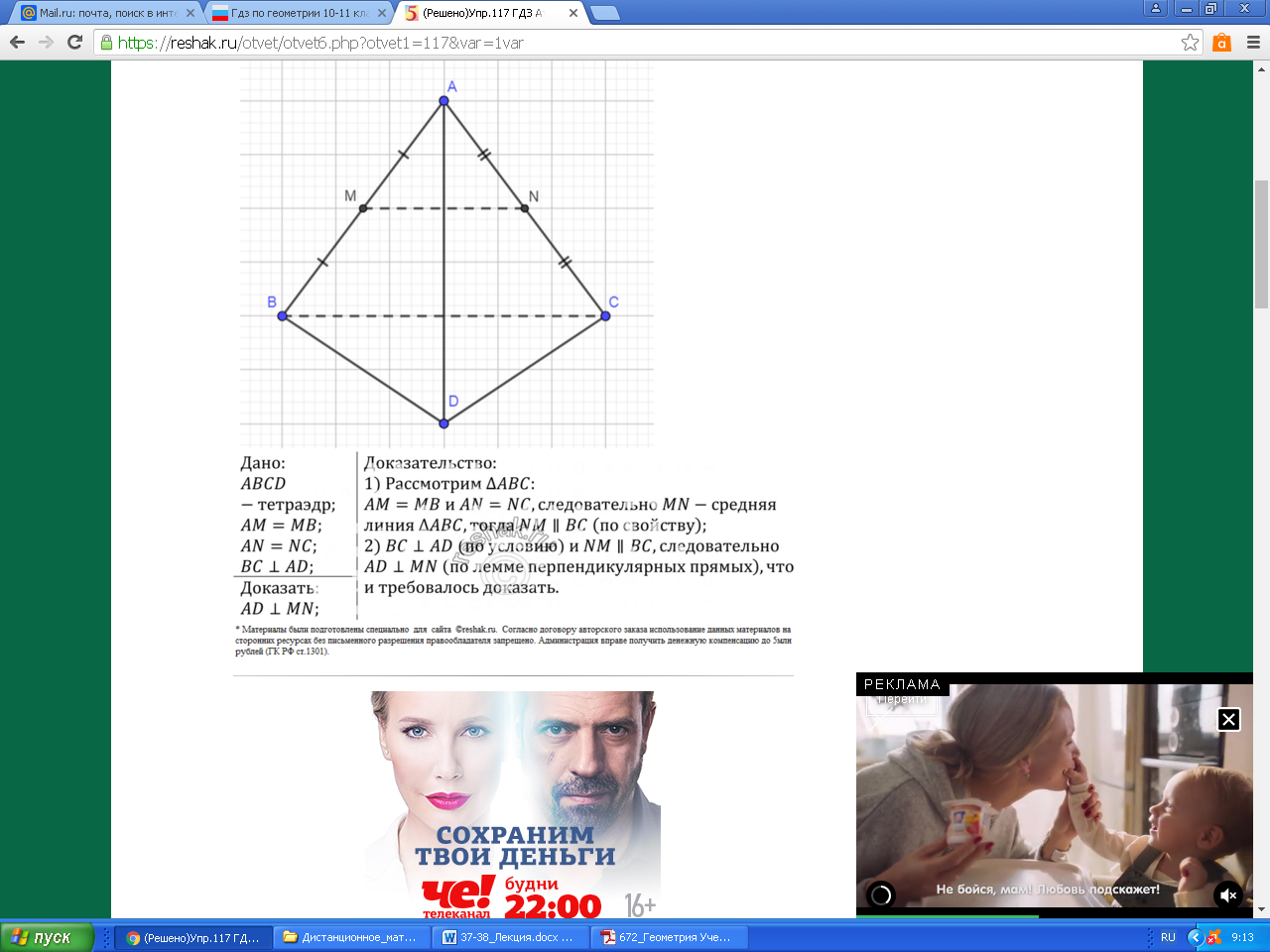 Пример 3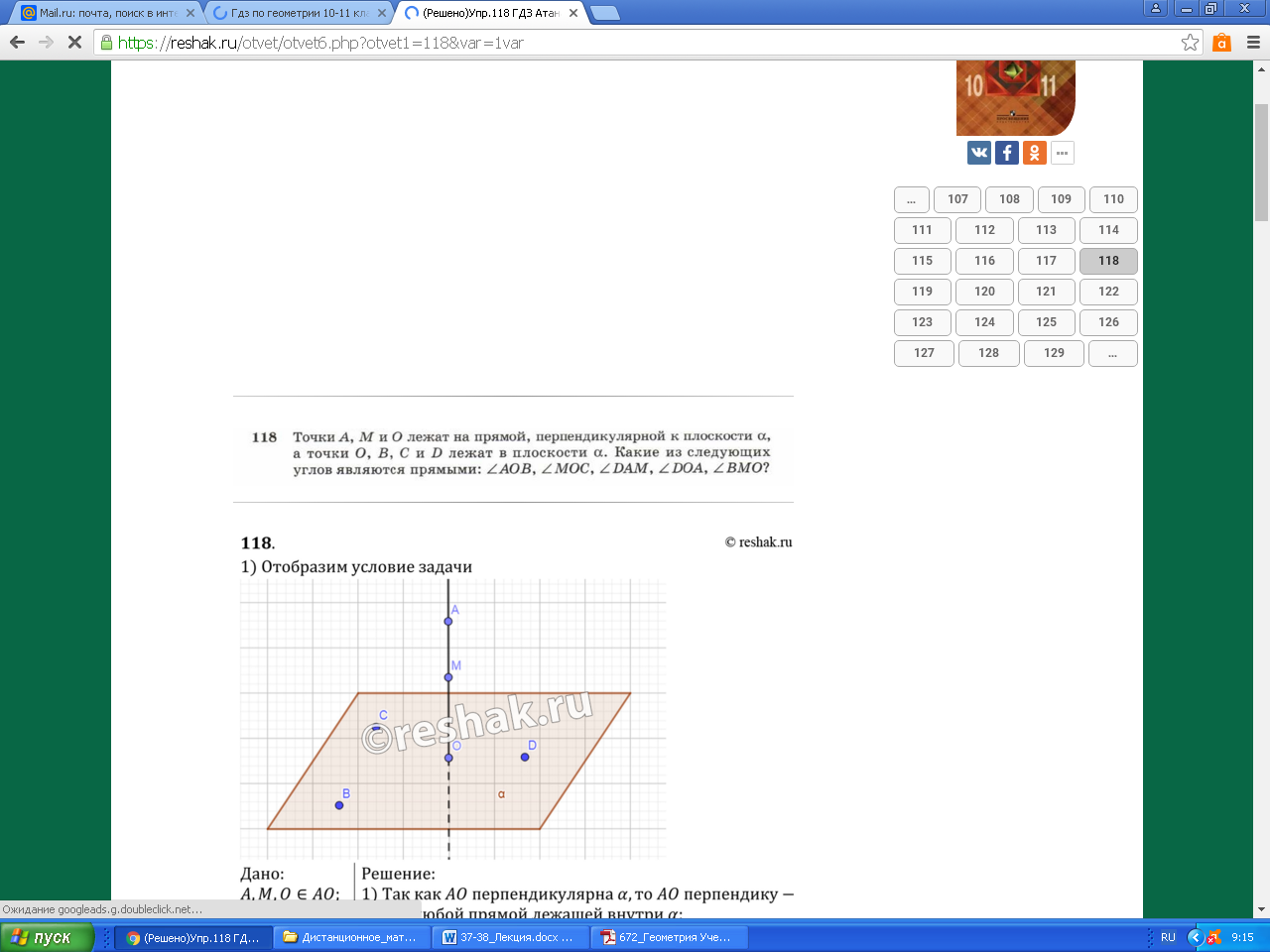 Рисунок: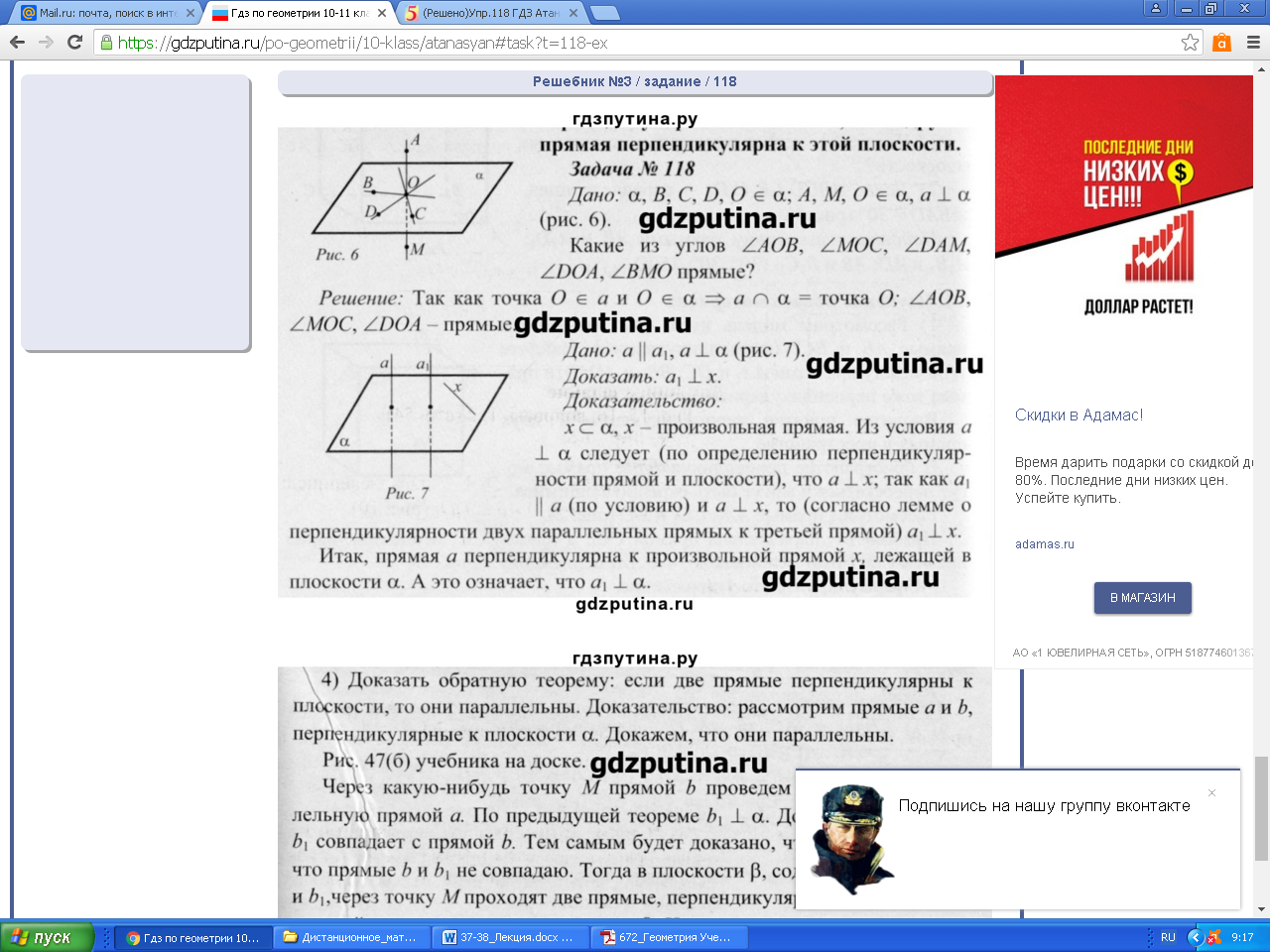 Условие задачи и решение: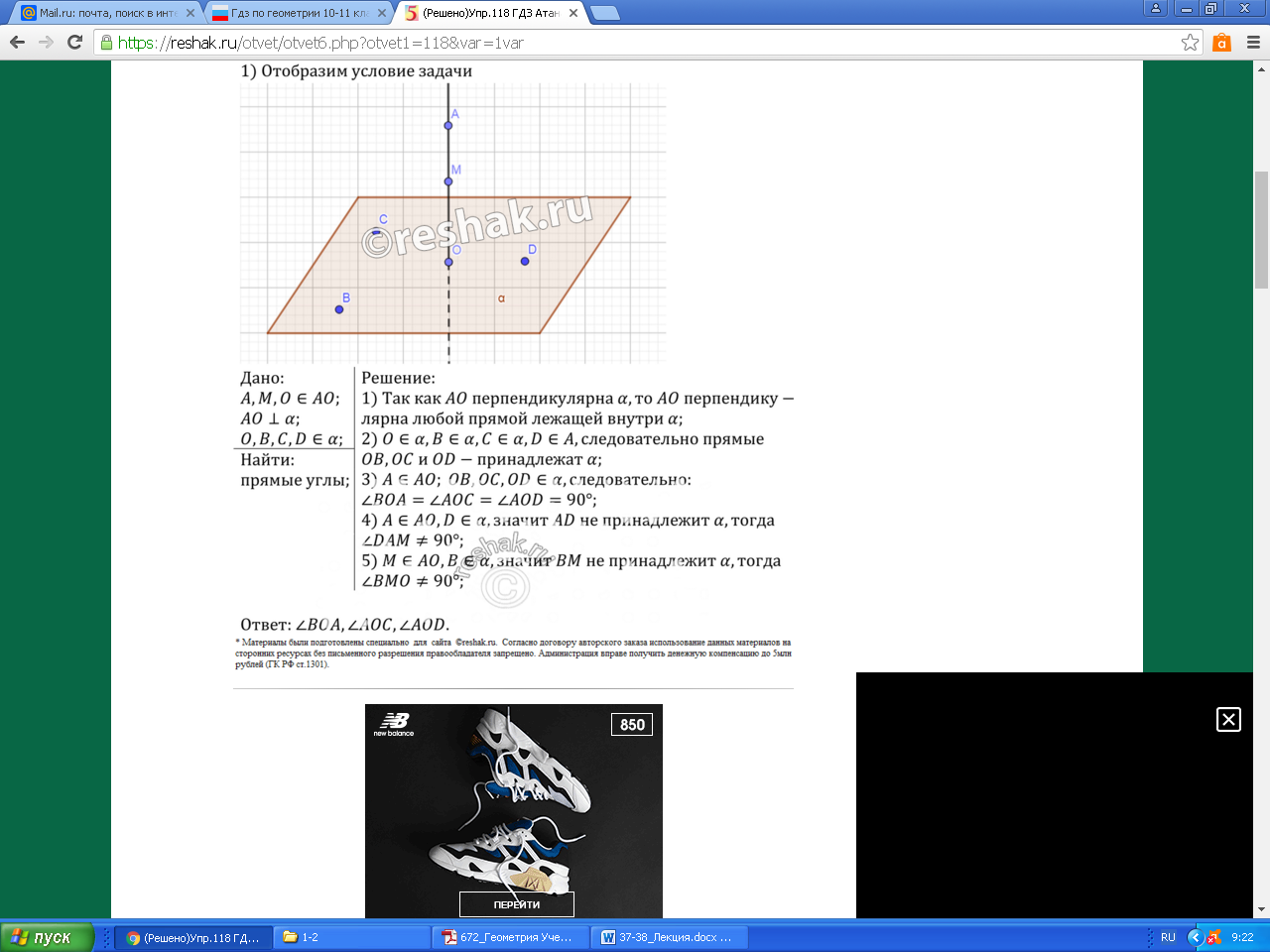 